Een grote verwezenlijking van E.H. Wim Van Avermaet is het stichten van het vierstemmig gemengd koor Sint - Pieterskoraal in Merelbeke in 1963, toen hij daar onderpastoor was. 


Het koor vierde vorig jaar zijn 60 jaar bestaan. E. H. Van Avermaet is als hoogbejaarde man ingegaan op onze uitnodiging om te komen luisteren en mee te vieren vorig jaar, zondagnamiddag 22 oktober 2023. 

Na het concert is hij zelf spontaan naar voren gekomen om het koor te feliciteren en te danken voor deze puike prestatie en voor al die jaren van intensieve werking sinds 1963.

Het zou ons deugd doen mocht er een extra verwijzing komen naar het stichten van het Sint - Pieterskoraal, in 1963,
Het koor verzorgde ook de uitvaart in Lokeren.Léon - Bernard Giot, musicus, Melle
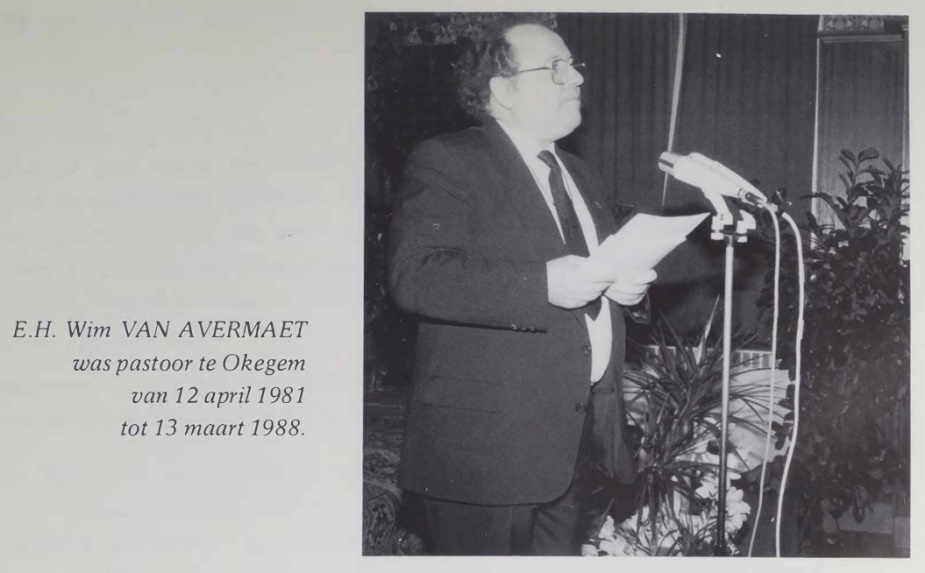 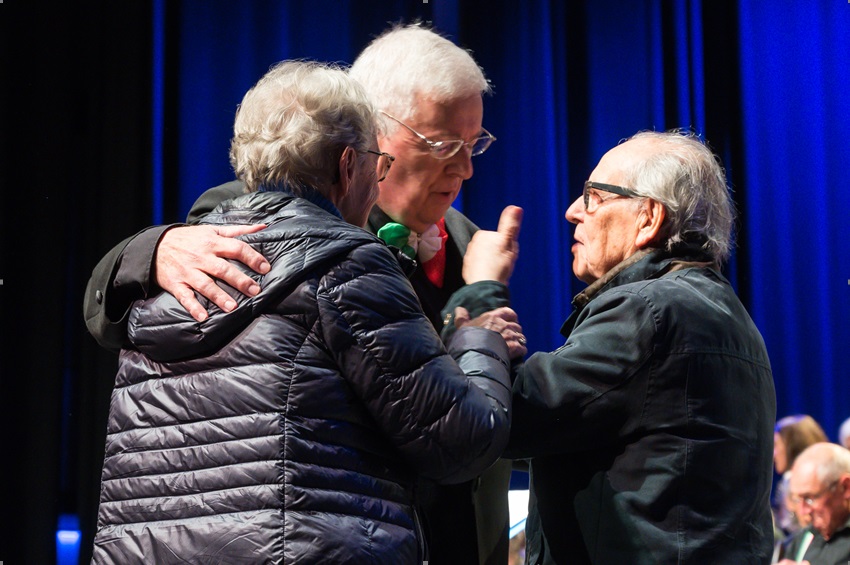 